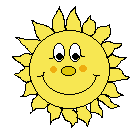 Informace k zahájení školního roku 2022/2023Ředitelství ZŠ Křepice oznamuje, že nový školní rok bude zahájen pro žáky     1. – 4. ročníku ve čtvrtek 1. září 2022 od 8.00 hodin v kulturním sále obce. Zde Vás uvítáme s paní starostkou a proběhne divadelní představení Sindibádova dobrodružství, divadlo Koráb. Poté se všichni žáci přesunou do školy, žáci 1. třídy společně s rodiči. Obdrží první organizační informace. První den si žáci přinesou přezůvky, psací potřeby, sešit na poznámky. Předpokládaný konec zahájení školního roku pro 2. – 4. třídu bude v cca 10. 00 hodin, pro 1. třídu cca 10. 30. Tento den nebude pro žáky ZŠ v provozu školní družina ani školní jídelna. Jejich pravidelný provoz pro žáky začne od 2. září 2022. Provoz školní družiny bude zahájen v pátek 2. 9. 2022 ranní družinou od 6.45 a odpoledne po výuce do 16.00 hodin. Před umístěním dítěte do ŠD je nutné dítě k docházce přihlásit prostřednictvím zápisního lístku, který je k dispozici u vychovatelky ŠD nebo na školním webu.Vyučování v prvním školním týdnu bude realizováno podle rozvrhu hodin takto:Plavecký výcvik začne 16. 2. 2023 pro žáky 2. a 3., třídy v plavecké škole Hustopeče. Bližší informace upřesní třídní učitelky před začátkem kurzu.Zájmové aktivity po vyučování (např. keramika, rukodělky, florbal, atd.) budou nabídnuty za úplatu, protože dotace na tyto aktivity byly již vyčerpány. Čt 1. 9.Pá 2. 9.od Po 5. 9.1.ročníkDivadelní představení v kulturním sále, dále přesun do ZŠ.3 hodinyVšechny třídy dle rozvrhu.2.ročníkDivadelní představení v kulturním sále, dále přesun do ZŠ.3 hodinyVšechny třídy dle rozvrhu.3.ročníkDivadelní představení v kulturním sále, dále přesun do ZŠ.4 hodinyVšechny třídy dle rozvrhu.4.ročníkDivadelní představení v kulturním sále, dále přesun do ZŠ.4 hodinyVšechny třídy dle rozvrhu.